В Кудымкаре представитель регионального оператора по вывозу ТКО принимает по новому адресу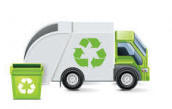 В Кудымкаре представитель регионального оператора по вывозу твердых коммунальных отходов ГУППК «Теплоэнерго» принимает по новому адресу – г. Кудымкар, ул. Калинина,38 (3 этаж). Дни приёма - понедельник, вторник и среда.По всем вопросам заключения договоров на оказание услуг по вывозу твердых коммунальных отходов, по всем вопросам сбора, вывоза твердых коммунальных отходов, начисления платы юридические и физические лица могут обратиться по вышеуказанному адресу.По вопросам, связанным с вывозом мусора также можно обращаться в ООО «ВМ-Транс» по телефону 4-71-17.